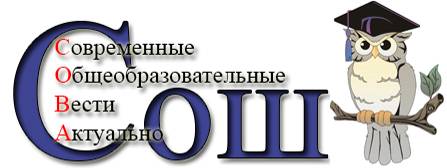 Газета МОУ «СОШ №105» г. Саратова         Апрель 2023   3 апреля  был дан старт последней школьной четверти в этом учебном году.За эти два месяца нужно каждому многое успеть сделать, правильно распределить время и успешно завершить учебный год. Самый интенсивный период наступает для выпускников 9 и 11 классов. В четвертой четверти  весь упор будет сделан на повторение пройденного. Как никогда на уроках итоговой четверти надо слушать и услышать все слова учителей: сказанное станет в дальнейшем хорошим подспорьем к экзаменам. Желаем  успешной подготовки к государственной итоговой аттестации, хотя и остальным школьникам расслабляться не стоит! 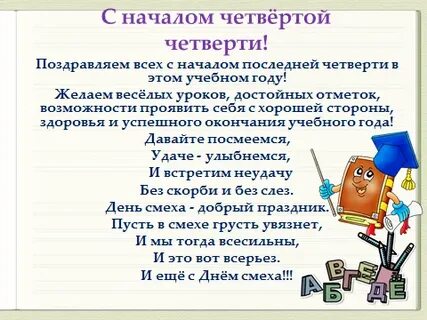 Знаменательные даты в апреле 2023 годаВсе знаменательные даты в апреле 2023 года. Основные праздники, юбилейные даты, исторические события, дни рождения великих людей.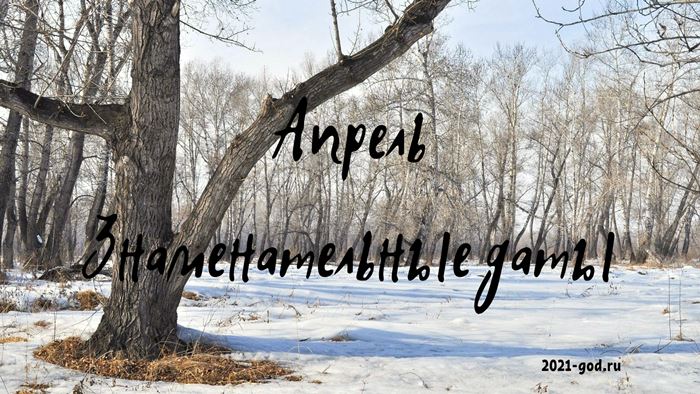 1 апреля — День смеха   (История возникновения Дня смеха уходит своими корнями во времена Древнего Рима, где наряду с другими богами почитался бог смеха)1 апреля — Международный день птиц   (В 1906 г. была подписана Международная конвенция об охране птиц)2 апреля — Международный день детской книги   (Отмечается с 1967 г. в день рождения Х. К. Андерсена по решению Международного совета по детской книге — IBBY)7 апреля — Всемирный день здоровья   (Отмечается с 1948 г. по решению Всемирной Ассамблеи Здравоохранения ООН)12 апреля  –Всемирный день авиации и космонавтики (Установлен указом Президиума Верховного Совета СССР в 1962 г. в ознаменование первого полёта человека в космос)15 апреля — Международный день культуры   (Отмечается с 1935 г. в день подписания Международного договора — Пакта Мира, или Пакта Рериха)18 апреля  – День воинской славы России.  День победы русских воинов князя Александра Невского над немецкими рыцарями на Чудском озере (Ледовое побоище, 1242 год). Учрежден Федеральным законом «О днях воинской славы и памятных датах России».22 апреля — Международный день Земли   (Отмечается с 1990 г. по решению ЮНЕСКО с целью объединения людей в деле защиты окружающей среды) Международный день Земли 2024 помогает нам лишний раз задуматься, что каждое действие может как разрушить хрупкую природу, так и сохранить ее небывалую, первозданную красоту. 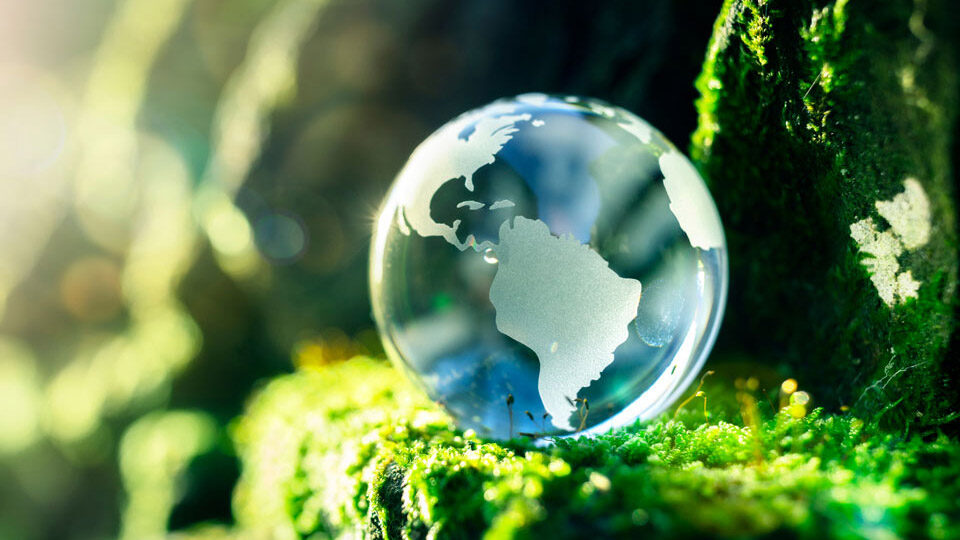 26 апреля —  Памятная дата России.  День участников ликвидации последствий радиационных аварий и катастроф и памяти жертв этих аварий и катастроф.  Ежегодно отмечается в память о крупнейшей в мире техногенной катастрофе 26 апреля 1986 года на Чернобыльской АЭС.26 апреля — Международный день интеллектуальной собственности   (Отмечается с 2000 г. по инициативе стран участников Всемирной организации интеллектуальной собственности)30 апреля  –  День пожарной охраны (установлен Указом Президента РФ от 30.04.1999 г. № 539 «Об установлении Дня пожарной охраны»).                                            НОВОСТИ ПРЕСС-ЦЕНТРА.       12 апреля в России и других странах бывшего СССР отмечают День космонавтики. Остальной мир знает этот праздник как Международный день полета человека в космос. Весной 1961 года Юрий Гагарин облетел Землю на корабле "Восток-1", открыв человечеству дорогу в бескрайнее пространство Вселенной. Это событие изменило мировую историю и упрочило лидерство Советского Союза в космической гонке. 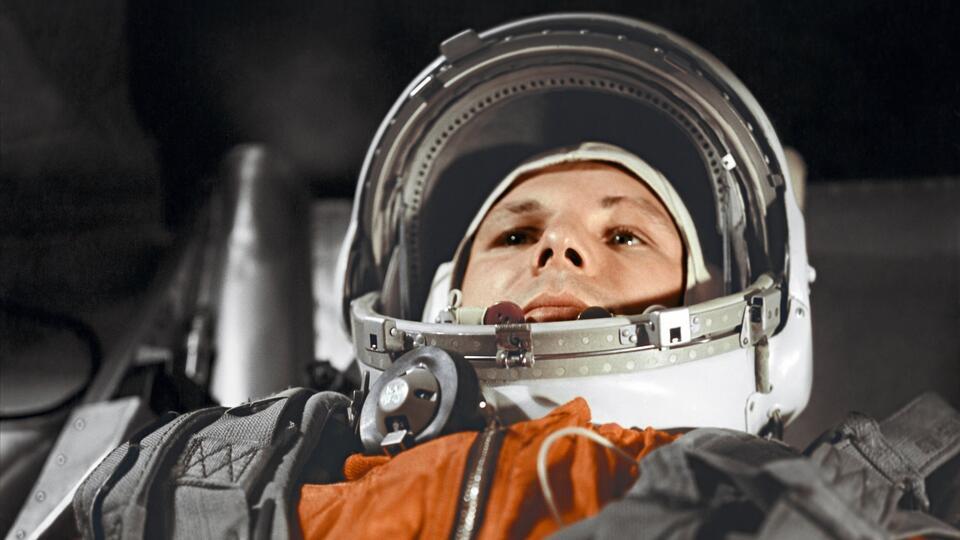 В России полет Гагарина остается национальным достоянием и гордостью достижений российской науки. 12 апреля космонавты, инженеры, конструкторы, летчики-испытатели, выпускники и преподаватели профильных вузов собираются на научные конференции и семинары, обсуждают последние достижения в космической отрасли и грядущие планы по освоению просторов Вселенной.Улыбка ГагаринаИз космоса Гагарин прилетел!
Его все по улыбке узнавали —
Такой улыбки не было второй!
Весь мир рукоплескал! Все ликовали:
Гагарин облетел наш шар земной!
С тех пор приблизились неведомые дали,
Осваивают космос корабли…
А начинал — российский, славный парень,
ГАГАРИН — ПЕРВЫЙ КОСМОНАВТ ЗЕМЛИ!Инна Левченко. В школах по случаю праздника проходят тематические уроки и классные часы, посвященные жизни Юрия Гагарина. О космосе и достижениях российских космонавтов рассказывают и иллюстрации наших учеников, представленных на  общешкольной выставке. 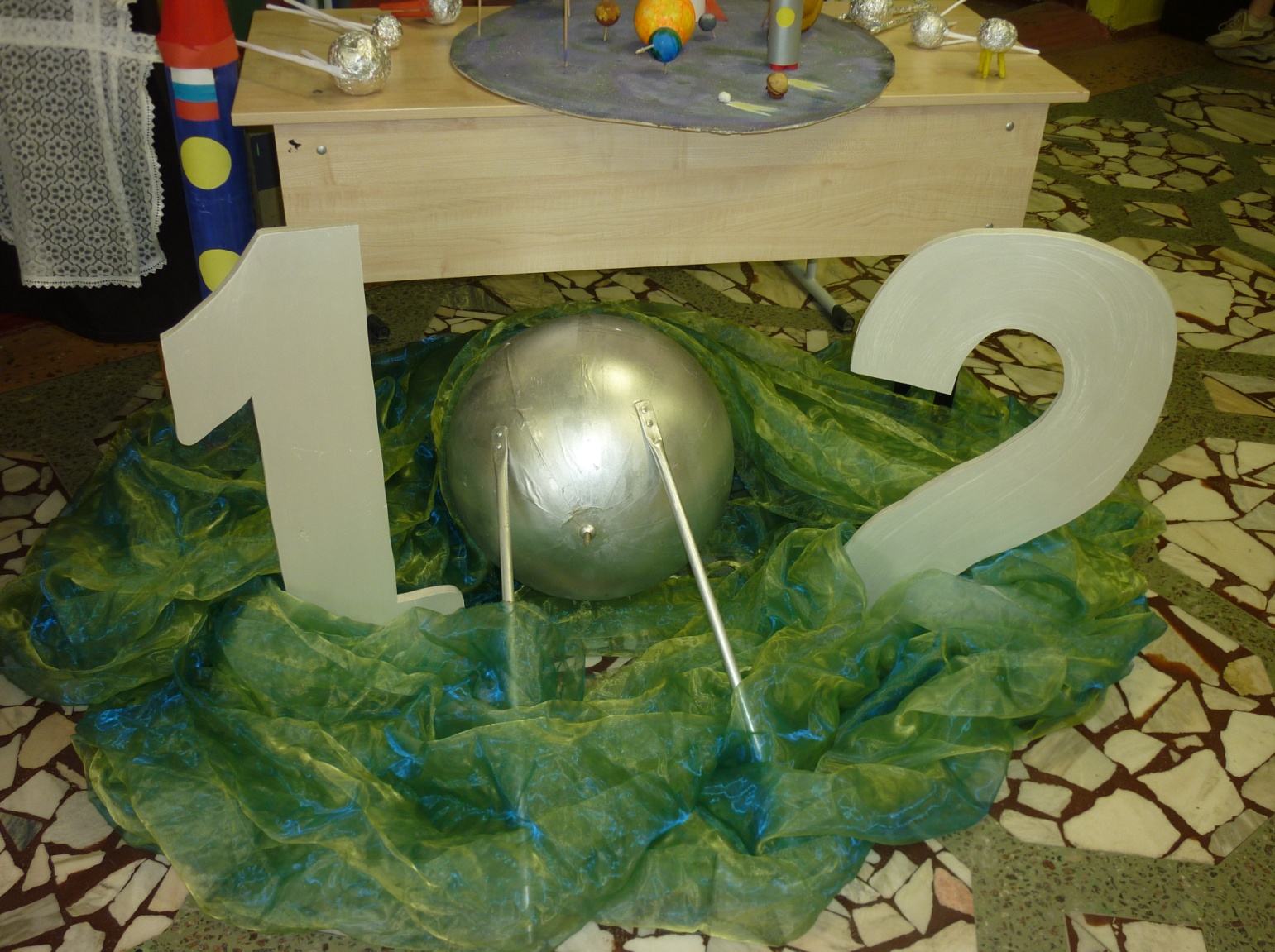 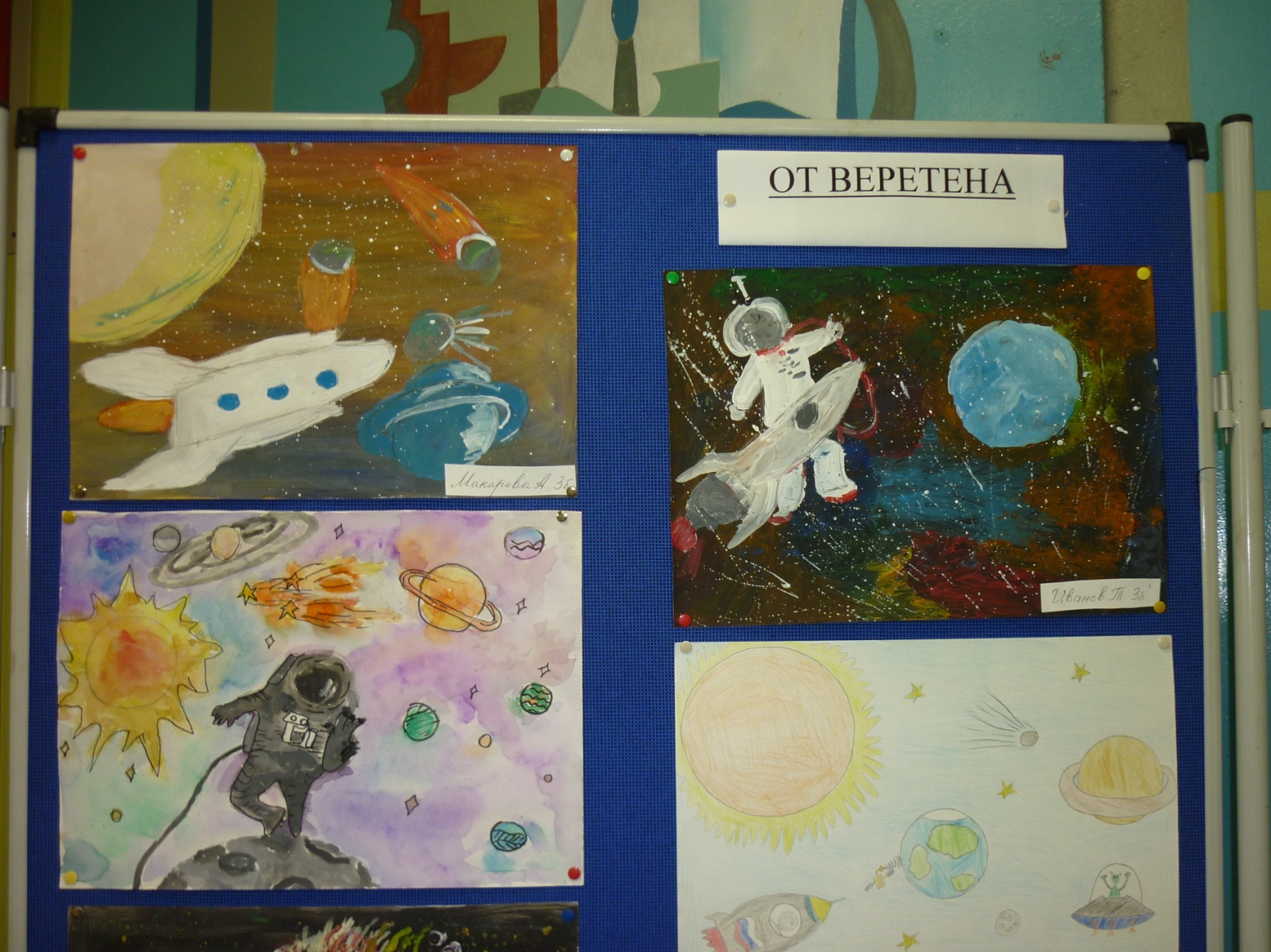 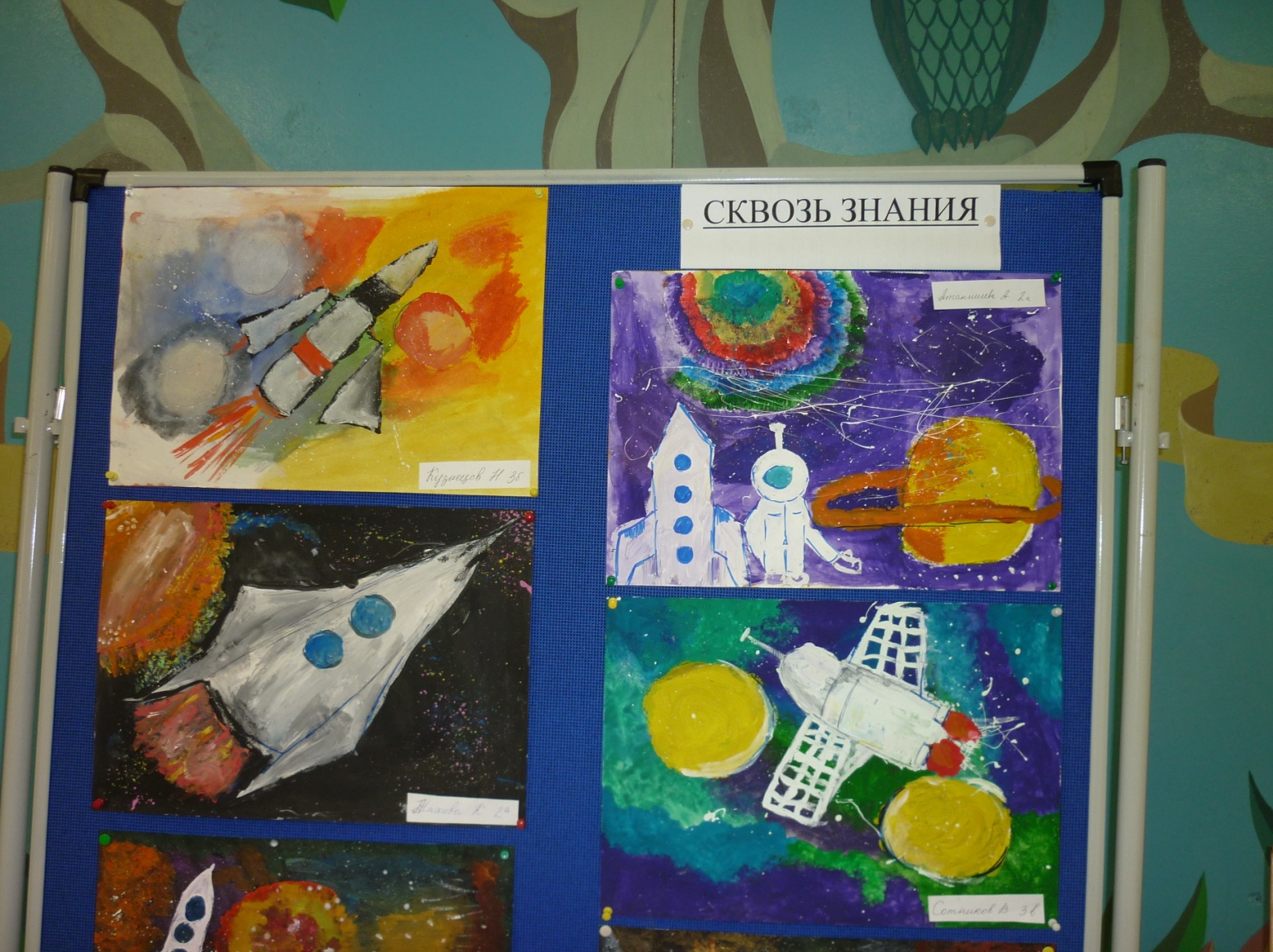 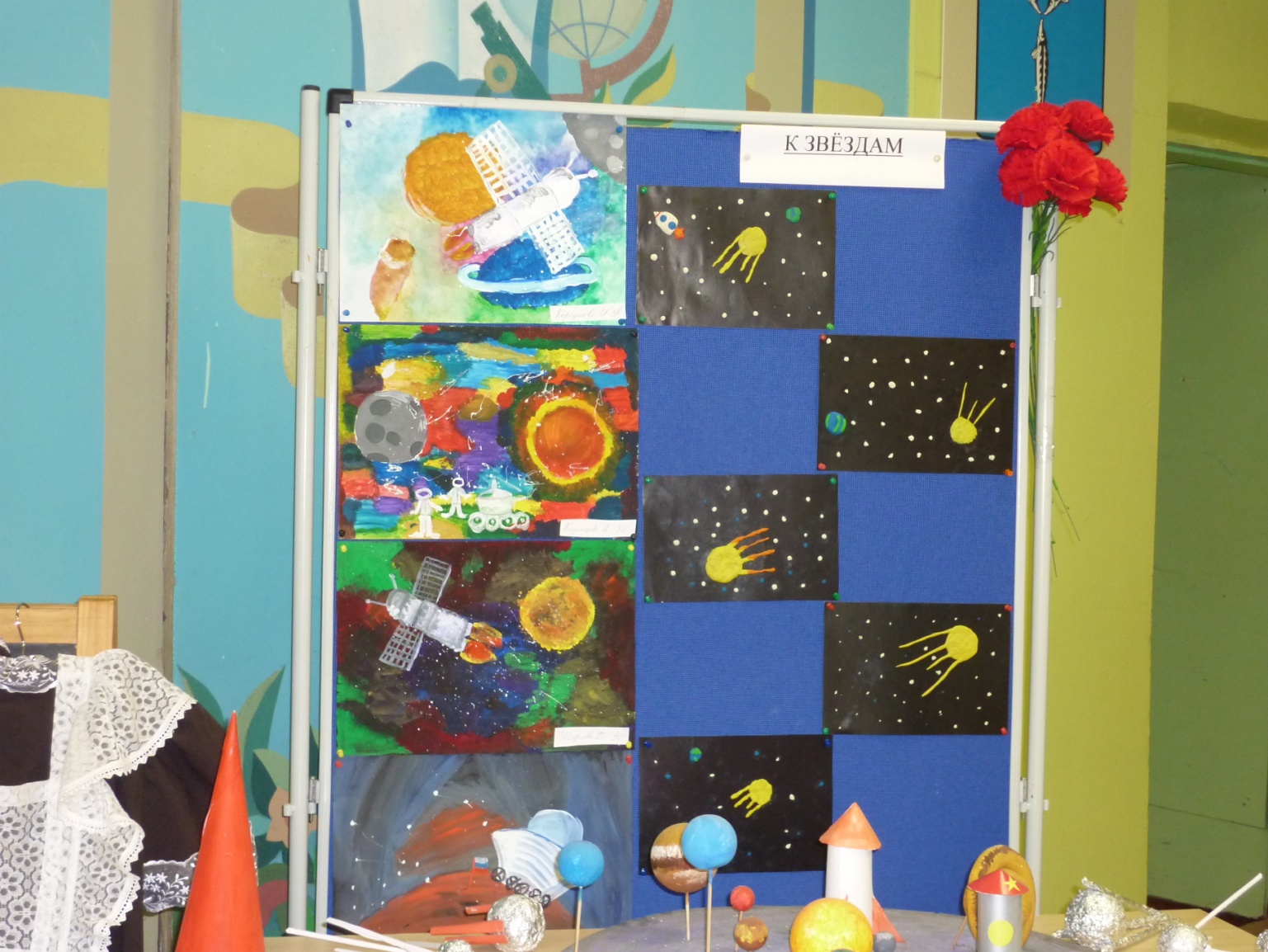                                 Наши учебные дела. Дополнительные занятия - помощь или вред?Перед экзаменами важно подтянуться по основным предметам. Многие ходят на индивидуальные занятия. Здесь важно не злоупотреблять, ведь если в один день будет по два-три дополнительных урока, то, во-первых, материал по разным предметам смешается в голове, а во-вторых, не останется времени на домашнее задание и на отдых. 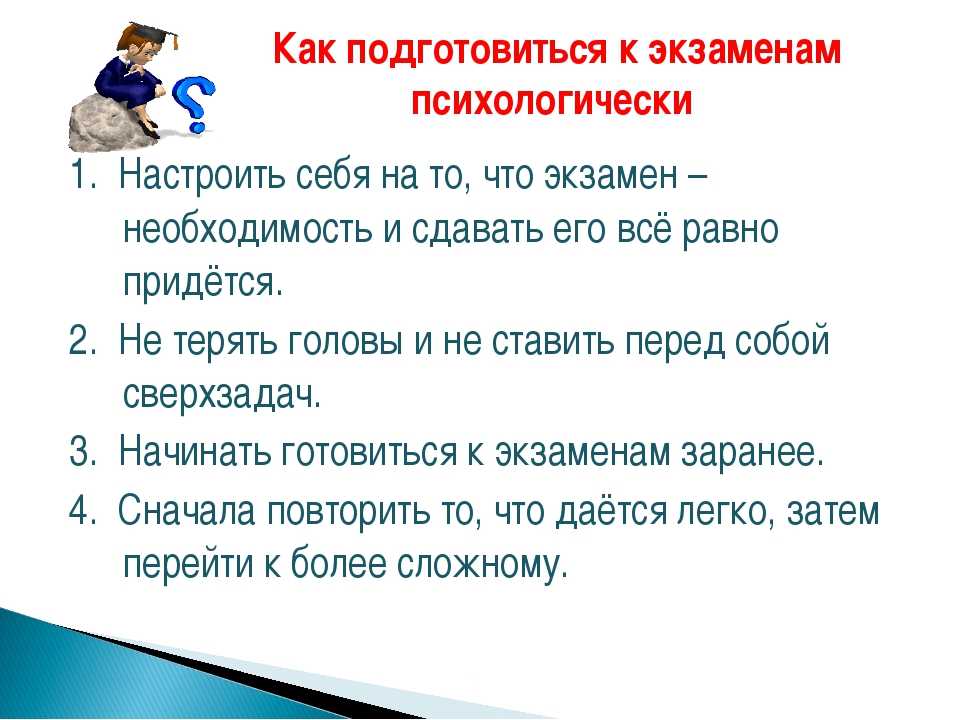 За оставшиеся полтора месяца лучше всего просмотреть все тетрадки, прорешать несколько заданий Единого госэкзамена с сайта http://www.ege.edu.ru/, не пренебрегать домашними заданиями. Напишите себе расписание на день, в котором на подготовку к экзаменам будет отведено не больше полутора-двух часов.Не паникуй!Единый госэкзамен, новые правила его сдачи, да и просто первые экзамены в жизни заставляют понервничать. Но все не так страшно, как рисует воображение. Еще есть время на подготовку. ЕГЭ сначала пройдет пробный, что позволит ученикам попробовать его на вкус. Конечно, рассчитывать в аудитории на помощь своего учителя не приходится - его не пустят. Однако и члены наблюдательной комиссии никого заваливать не собираются.Спокойствие, только спокойствиеВ итоговой четверти как никогда важно вовремя ложиться спать и правильно питаться. В неделю обязательно находите один день для отдыха. Хотя и его можно провести с пользой дела. К примеру, выпускникам, сдающим историю, не помешает сходить в исторический музей - и интересно, и новые знания получите. Можно также посмотреть документальные фильмы о великих математиках, лингвистах, литературоведах. Любителям астрономии можно посоветовать заглянуть в планетарий, а юным географам посетить  музеи минералогии и картографии 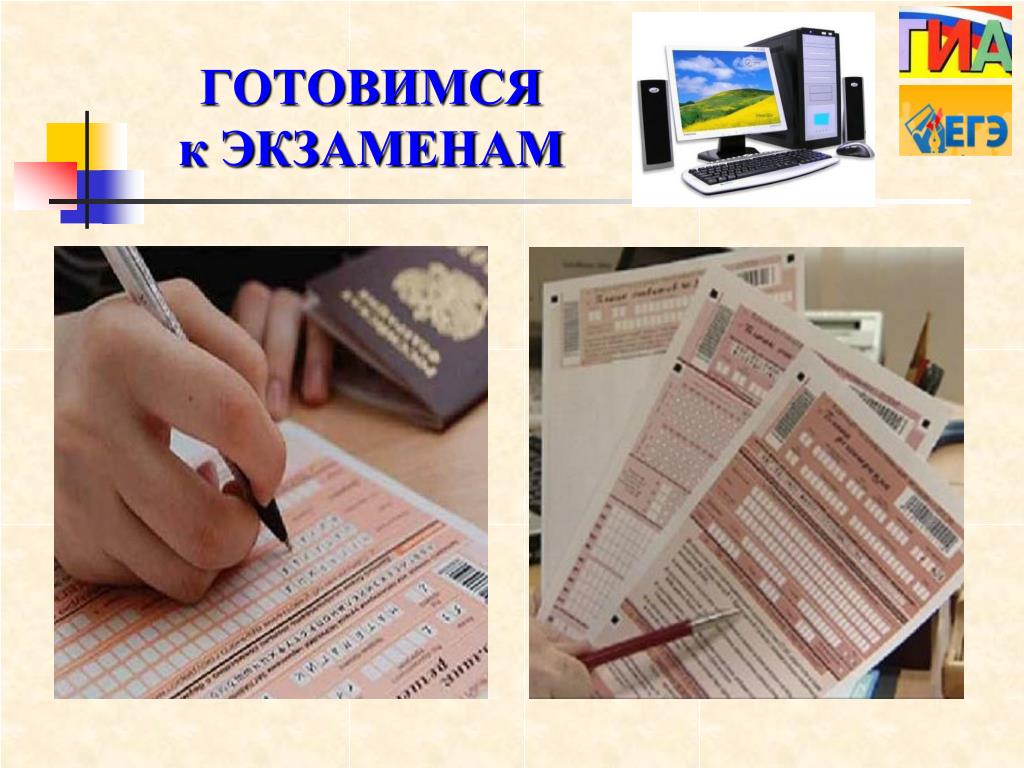 Над выпуском газеты работали: Горбушина Варвара и Арбузова Ксения.Адрес нашего сайта: www.105school.by.ru учредители: администрация МОУ «СОШ №105» (директор И.С.Шувалова). Координатор: Т.И.Федорова.  Форматирование: С.В.Федорова. Адрес редакции: 410507 г.Саратов, п. Жасминный, ул. Строителей школа №105